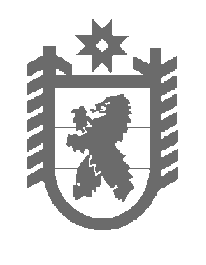 РЕСПУБЛИКА КАРЕЛИЯАДМИНИСТРАЦИЯ МЕЛИОРАТИВНОГО СЕЛЬСКОГО ПОСЕЛЕНИЯПОСТАНОВЛЕНИЕ  05 апреля 2023 года                                                                                  № 11Об утверждении отчета об исполнении бюджетаМелиоративного сельского поселенияза 1 квартал 2023 годаНа основании пункта 3 статьи 52 Федерального Закона от 06.10.2003 
№ 131-ФЗ «Об общих принципах  организации  местного самоуправления 
в Российской Федерации» и пункта 5 статьи 264.2 Бюджетного кодекса РФадминистрация Мелиоративного сельского поселения постановляет:1.Утвердить отчет об исполнении бюджета Мелиоративного сельского поселения за 1 квартал 2023 г. по доходам в сумме 2 273 074,24рублей (исполнение доходной части бюджета за 1 квартал  2023 г. – Приложение №1) и расходам в сумме 2 540 525,30рублей (исполнение расходной части бюджета за 1 квартал 2023 г. – Приложение №2), а также источникам финансирования дефицита бюджета (исполнение по источникам финансирования дефицита бюджета – Приложение №3).2. Настоящее постановление направить в представительный орган – Совет Мелиоративного сельского поселения.Глава Мелиоративного сельского поселения                             О. А. ГаврилюкПОЯСНИТЕЛЬНАЯ ЗАПИСКАпо исполнению бюджета Мелиоративного сельского поселения  за 1 квартал 2023 года Бюджет Мелиоративного сельского поселения на 2023 год подготовлен в соответствии с требованиями, установленными Бюджетным кодексом Российской Федерации. Доходы бюджета Мелиоративного сельского поселения		Исходя из прогнозных условий социально-экономического развития сельского поселения основные параметры бюджета Мелиоративного сельского поселения определились по доходам в 2023 году в сумме 12 693 229,06  рублей, а именно:		        (рублей)Поступления в бюджет налога на доходы физических лиц в 1 квартале 2023 г. составили 1 195 539,65 рублей. В бюджете запланированы  поступления от уплаты физическими и юридическими  лицами  земельного налога на 2023 – 1 200 000 рублей. По состоянию на 01.04.2023 г. доходы в части земельного налога составили 283 728,73 рублей. Налог на имущество физических лиц запланирован в сумме 175 000 рублей, исполнен в сумме 5 039,31 рублей.Акцизы, формирующие дорожный фонд Мелиоративного сельского поселения в 2023 году запланированы по данным УФК по РК на основании протяженности дорог поселения в размере 310 650 рублей в год. По состоянию на 01.04.2023 г. поступления акцизов составили 82 408,47 рублей. Поступление неналоговых доходов за счет арендных платежей по договорам аренды муниципального имущества – 1 900 000 рублей. По состоянию на 01.04.2023 г. доход составил 453 968,13 рублей. Доходы от передачи нежилых помещений в безвозмездное пользование «Прионежскому районному центру культуры» (компенсация коммунальных услуг) утверждены в сумме 150 000 рублей. В 1 квартале 2023 года доходы не поступали.Доходы от оказания платных услуг, оказываемых МУ «Дом культуры п. Мелиоративный» утверждены в сумме 100 000,00 рублей. В 1 квартале 2023 года доходы от оказания платных услуг МУ «ДК п. Мелиоративный» составили 10 029,10 рублей.Безвозмездные поступленияСубвенции на осуществление полномочий по первичному воинскому учету на территориях, где отсутствуют военные комиссариаты в 2023 году в объеме 442 300рублей, на осуществление полномочий по созданию и обеспечению деятельности административных комиссий 2000 рублей. Иные межбюджетные трансферты из бюджета муниципального района бюджетам поселений на исполнение переданных полномочий в размере 563 279,06 рублей. На 01.04.2023 г. исполнено на 241 528,95 рублей.РАСХОДЫИсполнение бюджета Мелиоративного сельского поселения в части расходов ведется согласно утвержденным лимитам бюджетных обязательств. Сведения о начисленной заработной плате служащих и работников ежеквартально публикуются в сети Интернет.По разделу «общегосударственные вопросы» содержание главы – 145 720,58 рублей, содержание Администрации – 724 788,23 рублей., в т.ч. заработная плата служащих –  451 658,61 рублей. Расходы на содержание ВУС – 78 029,38 рублей.Расходы в сфере ЖКХ: уличное освещение – 371 372,10 рублей, благоустройство – 256 826,40 рублей. ФИНАНСОВЫЙ РЕЗУЛЬТАТПо итогам первого квартала финансовый результат исполнения бюджета Мелиоративного сельского поселения составил:Остаток на счете на 01.01.2023 г. 			-	1 718 272,36 руб.Доходы бюджета					-	2 273 074,24  руб.Расходы бюджета					-	2 540 525,30 руб.Остаток на счете на 01.04.2023 г.			-	1 450 821,30руб.Дефицит бюджета за 1 квартал составил 267 451,06 руб.Глава Мелиоративного сельского поселения                                                    О.А. Гаврилюкк Постановлению Администрации Мелиоративного сельского поселения № 11 от 05.04.2023 г.к Постановлению Администрации Мелиоративного сельского поселения № 11 от 05.04.2023 г.к Постановлению Администрации Мелиоративного сельского поселения № 11 от 05.04.2023 г.к Постановлению Администрации Мелиоративного сельского поселения № 11 от 05.04.2023 г.к Постановлению Администрации Мелиоративного сельского поселения № 11 от 05.04.2023 г.к Постановлению Администрации Мелиоративного сельского поселения № 11 от 05.04.2023 г.к Постановлению Администрации Мелиоративного сельского поселения № 11 от 05.04.2023 г.к Постановлению Администрации Мелиоративного сельского поселения № 11 от 05.04.2023 г.к Постановлению Администрации Мелиоративного сельского поселения № 11 от 05.04.2023 г.к Постановлению Администрации Мелиоративного сельского поселения № 11 от 05.04.2023 г.к Постановлению Администрации Мелиоративного сельского поселения № 11 от 05.04.2023 г.к Постановлению Администрации Мелиоративного сельского поселения № 11 от 05.04.2023 г.        Доходы бюджета Мелиоративного сельского поселения на 2023 год по кодам видов доходов, подвидов доходов, классификации операций сектора государственного управления, относящихся к доходам бюджета           Доходы бюджета Мелиоративного сельского поселения на 2023 год по кодам видов доходов, подвидов доходов, классификации операций сектора государственного управления, относящихся к доходам бюджета           Доходы бюджета Мелиоративного сельского поселения на 2023 год по кодам видов доходов, подвидов доходов, классификации операций сектора государственного управления, относящихся к доходам бюджета           Доходы бюджета Мелиоративного сельского поселения на 2023 год по кодам видов доходов, подвидов доходов, классификации операций сектора государственного управления, относящихся к доходам бюджета           Доходы бюджета Мелиоративного сельского поселения на 2023 год по кодам видов доходов, подвидов доходов, классификации операций сектора государственного управления, относящихся к доходам бюджета           Доходы бюджета Мелиоративного сельского поселения на 2023 год по кодам видов доходов, подвидов доходов, классификации операций сектора государственного управления, относящихся к доходам бюджета           Доходы бюджета Мелиоративного сельского поселения на 2023 год по кодам видов доходов, подвидов доходов, классификации операций сектора государственного управления, относящихся к доходам бюджета           Доходы бюджета Мелиоративного сельского поселения на 2023 год по кодам видов доходов, подвидов доходов, классификации операций сектора государственного управления, относящихся к доходам бюджета           Доходы бюджета Мелиоративного сельского поселения на 2023 год по кодам видов доходов, подвидов доходов, классификации операций сектора государственного управления, относящихся к доходам бюджета           Доходы бюджета Мелиоративного сельского поселения на 2023 год по кодам видов доходов, подвидов доходов, классификации операций сектора государственного управления, относящихся к доходам бюджета           Доходы бюджета Мелиоративного сельского поселения на 2023 год по кодам видов доходов, подвидов доходов, классификации операций сектора государственного управления, относящихся к доходам бюджета           Доходы бюджета Мелиоративного сельского поселения на 2023 год по кодам видов доходов, подвидов доходов, классификации операций сектора государственного управления, относящихся к доходам бюджета     единица измерения: руб.   единица измерения: руб. Наименование показателяКод дохода по КДУтверждено Исполнено Результат исполненияРезультат исполненияНаименование показателяКод дохода по КДУтверждено Исполнено отклонения% исполненияДоходы бюджета - ИТОГО12 693 229,062 273 074,24-10 420 154,8217,9ДОХОДЫ000  1  00  00000  00  0000  00011 585 650,002 031 613,39-9 554 036,6117,5НАЛОГИ НА ПРИБЫЛЬ, ДОХОДЫ182  1  01  00000  00  0000  0007 500 000,001 195 539,65-6 303 888,4915,9Налог на доходы физических лиц182  1  01  02000  01  0000  0007 500 000,001 195 539,65-6 303 888,4915,9Налог на доходы физических лиц с доходов, полученных физическими лицами, являющимися налоговыми резидентами Российской Федерации в виде дивидендов от долевого участия в деятельности организаций182  1  01  02010  01  1000  1107 500 000,001 196 088,20-6 303 911,8015,9Сумма платежа (перерасчеты, недоимка и задолженность по платежу, в т.ч. по отмененному)182  1  01  02010  01  2100  1100,000,000,000,0 Суммы денежных взысканий (штрафов) по платежу182  1  01  02010  01  3000  1100,0011,1111,110,0182  1  01  02020  01  1000  1100,00-896,78-896,780,0Пени по платежу182  1  01  02020  01  2100  1100,000,000,000,0суммы денежных взысканий (штрафов) по соответствующему платежу согласно законодательству Российской Федерации182  1  01  02020  01  3000  1100,000,000,000,0сумма платежа (перерасчеты, недоимка и задолженность по соответствующему платежу, в том числе по отмененному182  1  01  02030  01  1000  1100,0012,2012,200,0пени по соответствующему платежу182  1  01  02030  01  2100  1100,000,000,000,0Налог на доходы физических лиц в виде фиксированных авансовых платежей с доходов, полученных физическими лицами, являющимися иностранными гражданами, осуществляющими трудовую деятельность по найму на основании патента в соответствии  со статьей 227.1 Налогового кодекса Российской Федерации (сумма платежа (перерасчеты, недоимка и задолженность по соответствующему платежу, в том числе по отмененному)182  1  01  02040  01  1000  1100,00324,92324,920,0НДФЛ с доходов, источником которых является налоговый агент (за исключением доходов, в отношении которых исчисление и уплата налога осуществляются в соответствии со статьями 227, 227.1 и 228 НК РФ)182  1  01  02080  01  1000  1100,000,000,000,0Акцизы по подакцизным товарам (продукции), производимым на территории Российской Федерации100 1 00 1 03 02200 01 0000 110310 650,0082 408,47-228 241,5326,5акцизы на автомобильный и прямогонный бензин, дизельное топливо, моторные масла для дизельных и (или) карбюраторных (инжекторных) двигателей с учетом установленных дифференцированных нормативов отчислений в местные бюджеты 182 1 00 1 03 02231 01 0000 110310 650,0042 364,50-268 285,5013,6акцизы на автомобильный и прямогонный бензин, дизельное топливо, моторные масла для дизельных и (или) карбюраторных (инжекторных) двигателей с учетом установленных дифференцированных нормативов отчислений в местные бюджеты 100 1 00 1 03 02241 01 0000 1100,00173,86173,860,0акцизы на автомобильный и прямогонный бензин, дизельное топливо, моторные масла для дизельных и (или) карбюраторных (инжекторных) двигателей с учетом установленных дифференцированных нормативов отчислений в местные бюджеты 100 1 00 1 03 02251 01 0000 1100,0045 298,8745 298,870,0акцизы на автомобильный и прямогонный бензин, дизельное топливо, моторные масла для дизельных и (или) карбюраторных (инжекторных) двигателей с учетом установленных дифференцированных нормативов отчислений в местные бюджеты 100 1 00 1 03 02261 01 0000 1100,00-5 428,76-5 428,760,0НАЛОГИ НА СОВОКУПНЫЙ ДОХОД000  1  05  00000  00  0000  0000,000,000,00,0Единый сельскохозяйственный налог000  1  05  03010  01  0000  1100,000,000,00,0НАЛОГИ НА ИМУЩЕСТВО000  1  06  00000  00  0000  0001 375 000,00288 768,04-1 086 231,9621,0Налог на имущество физических лиц, взимаемый по ставкам, применяемым к объектам налогообложения, расположенным в границах поселений182  1  06  01030  00  0000  000175 000,005 039,31-169 960,692,88Налог на имущество физических лиц, взимаемый по ставкам, применяемым к объектам налогообложения, расположенным в границах поселений182  1  06  01030  10  1000  110175 000,005 039,31-169 960,692,9Налог на имущество физических лиц, взимаемый по ставкам, применяемым к объектам налогообложения, расположенным в границах сельских поселений (пени по соответствующему платежу)182  1  06  01030  10  2100  1100,000,000,000,0Земельный налог182  1  06  06000  00  0000  0001 200 000,00283 728,73-916 271,2723,6Земельный налог, взимаемый по ставкам, установленным в соответствии с подпунктом 2 пункта 1 статьи 394 Налогового кодекса Российской Федерации182 1  06  06020  00  0000  0000,000,000,000,0Земельный налог, взимаемый по ставкам, установленным в соответствии с подпунктом 2 пункта 1 статьи 394 Налогового кодекса Российской Федерации и применяемым к объектам налогообложения, расположенным в границах поселений182  1  06  06023  10  0000  1100,000,000,000,0Земельный налог с организаций, обладающих земельным участком, расположенным в границах сельских поселений182  1  06 06033  10  1000  1101 100 000,00278 894,48-821 105,50,0Земельный налог с организаций, обладающих земельным участком, расположенным в границах сельских поселений182  1  06  06033  10 3000 1100,00-0,60-0,60,0Земельный налог с организаций, обладающих земельным участком, расположенным в границах сельских поселений182  1  06 06033  10  2100  1100,000,000,00,0Земельный налог с физических лиц, обладающих земельным участком, расположенным в границах сельских поселений182  1  06  06043  10  1000  110100 000,004 834,85-95 165,24,8Земельный налог с физических лиц, обладающих земельным участком, расположенным в границах сельских поселений182  1  06  06043  10  3000  1100,000,000,00,0Земельный налог с физических лиц, обладающих земельным участком, расположенным в границах сельских поселений182  1  06  06043  10  2100  1100,000,000,00,0ДОХОДЫ ОТ ИСПОЛЬЗОВАНИЯ ИМУЩЕСТВА, НАХОДЯЩЕГОСЯ В ГОСУДАРСТВЕННОЙ И МУНИЦИПАЛЬНОЙ СОБСТВЕННОСТИ007  1  11  00000  00  0000  0001 900 000,00453 968,13-1 446 031,8723,9Доходы от сдачи в аренду имущества, находящегося в государственной и муниципальной собственности007  1  11  05000  00  0000  0001 900 000,00453 968,13-1 446 031,8723,9Доходы от сдачи в аренду имущества, находящегося в оперативном управлении органов государственной власти, органов местного самоуправления, государственных внебюджетных фондов и созданных ими учреждений и в хозяйственном ведении федеральных государственных унитарных предприятий и муниципальных унитарных предприятий007  1  11  05030  00  0000  0001 900 000,00453 968,13-1 446 031,8723,9Доходы от сдачи в аренду имущества, находящегося в оперативном управлении органов управления поселений и созданных ими учреждений и в хозяйственном ведении муниципальных унитарных предприятий007  1  11  05035  10  0000  1201 900 000,00453 968,13-1 446 031,8723,9ДОХОДЫ ОТ ОКАЗАНИЯ ПЛАТНЫХ УСЛУГ И КОМПЕНСАЦИИ ЗАТРАТ ГОСУДАРСТВА007  1  13  00000  00  0000  000250 000,0010 029,10-239 970,904,0Прочие доходы от оказания платных услуг и компенсации затрат государства007  1  13  03000  00  0000  000250 000,0010 029,10-239 970,904,0Прочие доходы от оказания платных услуг получателями средств бюджетов муниципальных районов и компенсации затрат бюджетов поселений007  1  13  01995 10  0000  130250 000,0010 029,10-239 970,904,0  ДОХОДЫ ОТ ПРОДАЖИ МАТЕРИАЛЬНЫХ И НЕМАТЕРИАЛЬНЫХ АКТИВОВ000  1  14  00000  00  0000  0000,00900,00900,000,0Платежи, взимаемые органами местного самоуправления (организациями) сельских поселений за выполнение определенных функций007  1  15 02050 10 0000 1400,00900,00900,000,0ПРОЧИЕ НЕНАЛОГОВЫЕ ДОХОДЫ007  1  17  00000  00  0000  000250 000,000,00-250 000,00,0Невыясненные поступления007  1  17  01000  00  0000  1800,000,000,00,0Невыясненные поступления, зачисляемые в бюджеты поселений007  1  17  01050  10  0000  1800,000,000,00,0Прочие неналоговые доходы 007  1  17  05000  00  0000  180250 000,000,00-250 000,00,0Прочие неналоговые доходы бюджетов поселений007  1  17  05050  10  0000  180250 000,000,00-250 000,00,0БЕЗВОЗМЕЗДНЫЕ ПОСТУПЛЕНИЯ007  2  00  00000  00  0000  0001 107 579,06241 528,95-866 050,1121,8Безвозмездные поступления от других бюджетов бюджетной системы Российской Федерации007  2  02  00000  00  0000  0001 007 579,06241 528,95-766 050,1124,0Дотации бюджетам субьектов Российской Федерации и муниципальных образований007  2  02  10000  00  0000  0000,000,000,00#ДЕЛ/0!Дотации на выравнивание уровня бюджетной обеспеченности007  2  02  15001  00  0000  0000,000,000,00#ДЕЛ/0!Дотации бюджетам поселений на выравнивание уровня бюджетной обеспеченности007  2  02  15001  10  0000  1500,000,000,00#ДЕЛ/0!Субсидии бюджетам субъектов Российской Федерации и муниципальных образований (межбюджетные субсидии)007  2  02  20000  00  0000  000405 724,4612 788,00-392 936,463,2Субсидии бюджетам сельских поселений на поддержку государственных программ субъектов Российской Федерации и муниципальных программ формирования современной городской среды007  2  02  25555  10  0000  150335 386,000,000,000,0Прочие субсидии007  2  02  29999  00  0000  00070 338,4612 788,00-57 550,4618,2Субсидии на выравнивание бюджетной обеспеченности муниципальных образований по реализации расходных обязательств, связанных с оказанием муниципальных услуг007 202 29999 10 0000 15070 338,4612 788,00-57 550,518,2Субвенции бюджетам на осуществление гос полномочий РК по созданию и обеспечению деятельности административных комиссий и определению перечня должностных лиц, уполномоченных составлять протоколы007 202 30024 10 0000 1502 000,000,00-2 000,00,0прочие расходы007 202 30024 10 0000 1502 000,000,00-2 000,00,0Субвенции бюджетам субъектов Российской Федерации и муниципальных образований007  2  02  30000  00  0000  000442 300,00110 575,00-331 725,0025,0Субвенции бюджетам на осуществление полномочий по первичному воинскому учету на территориях, где отсутствуют военные комиссариаты007  2  02  35118  00  0000  000442 300,00110 575,00-331 725,0025,0Субвенции бюджетам поселений на осуществление полномочий по первичному воинскому учету на территориях, где отсутствуют военные комиссариаты007  2  02  35118  10  0000  150442 300,00110 575,00-331 725,0025,0Иные межбюджетные трансферты007  2  02  40000  00  0000  000157 554,60118 165,95-39 388,6575,0Иные межбюджетные трансферты из бюджета муниципального района бюджетам поселений на исполнение переданных полномомчий007 202 40014 10 0000 150157 554,60118 165,95-39 388,775,0Прочие межбюджетные трансферты, передаваемые бюджетам поселений007 202 49999 10 0000 1500,000,000,00,0Перечисления из бюджетов сельских поселений (в бюджеты поселений) для осуществления возврата (зачета) излишне уплаченных или излишне взысканных сумм налогов, сборов и иных платежей, а также сумм процентов за несвоевременное осуществление такого возврата и процентов, начисленных на излишне взысканные суммы007 2 08 05000 00 0000 1500,00-15 895,40-15 895,40#ДЕЛ/0!Прочие безвозмездные поступления007  2  07  00000  00  0000  150100 000,0015 827,30-84 172,7015,8Прочие безвозмездные поступления в бюджеты поселений000  2  07  05000  10  0000  150100 000,0015 827,30-84 172,7015,8Приложение № 2                                                                                          к Постановлению Администрации Мелиоративного сельского поселения № 11 от 05.04.2023 г.Приложение № 2                                                                                          к Постановлению Администрации Мелиоративного сельского поселения № 11 от 05.04.2023 г.Приложение № 2                                                                                          к Постановлению Администрации Мелиоративного сельского поселения № 11 от 05.04.2023 г.Приложение № 2                                                                                          к Постановлению Администрации Мелиоративного сельского поселения № 11 от 05.04.2023 г.Приложение № 2                                                                                          к Постановлению Администрации Мелиоративного сельского поселения № 11 от 05.04.2023 г.Приложение № 2                                                                                          к Постановлению Администрации Мелиоративного сельского поселения № 11 от 05.04.2023 г.Приложение № 2                                                                                          к Постановлению Администрации Мелиоративного сельского поселения № 11 от 05.04.2023 г.Приложение № 2                                                                                          к Постановлению Администрации Мелиоративного сельского поселения № 11 от 05.04.2023 г.Исполнение расходов бюджета Мелиоративного сельского поселения за 1 квартал 2023 года по разделам и подразделам, целевым статьям  и видам расходов классификации расходов бюджетов Исполнение расходов бюджета Мелиоративного сельского поселения за 1 квартал 2023 года по разделам и подразделам, целевым статьям  и видам расходов классификации расходов бюджетов Исполнение расходов бюджета Мелиоративного сельского поселения за 1 квартал 2023 года по разделам и подразделам, целевым статьям  и видам расходов классификации расходов бюджетов Исполнение расходов бюджета Мелиоративного сельского поселения за 1 квартал 2023 года по разделам и подразделам, целевым статьям  и видам расходов классификации расходов бюджетов Исполнение расходов бюджета Мелиоративного сельского поселения за 1 квартал 2023 года по разделам и подразделам, целевым статьям  и видам расходов классификации расходов бюджетов Исполнение расходов бюджета Мелиоративного сельского поселения за 1 квартал 2023 года по разделам и подразделам, целевым статьям  и видам расходов классификации расходов бюджетов Исполнение расходов бюджета Мелиоративного сельского поселения за 1 квартал 2023 года по разделам и подразделам, целевым статьям  и видам расходов классификации расходов бюджетов Исполнение расходов бюджета Мелиоративного сельского поселения за 1 квартал 2023 года по разделам и подразделам, целевым статьям  и видам расходов классификации расходов бюджетов Исполнение расходов бюджета Мелиоративного сельского поселения за 1 квартал 2023 года по разделам и подразделам, целевым статьям  и видам расходов классификации расходов бюджетов Исполнение расходов бюджета Мелиоративного сельского поселения за 1 квартал 2023 года по разделам и подразделам, целевым статьям  и видам расходов классификации расходов бюджетов Исполнение расходов бюджета Мелиоративного сельского поселения за 1 квартал 2023 года по разделам и подразделам, целевым статьям  и видам расходов классификации расходов бюджетов Исполнение расходов бюджета Мелиоративного сельского поселения за 1 квартал 2023 года по разделам и подразделам, целевым статьям  и видам расходов классификации расходов бюджетов Исполнение расходов бюджета Мелиоративного сельского поселения за 1 квартал 2023 года по разделам и подразделам, целевым статьям  и видам расходов классификации расходов бюджетов Исполнение расходов бюджета Мелиоративного сельского поселения за 1 квартал 2023 года по разделам и подразделам, целевым статьям  и видам расходов классификации расходов бюджетов Исполнение расходов бюджета Мелиоративного сельского поселения за 1 квартал 2023 года по разделам и подразделам, целевым статьям  и видам расходов классификации расходов бюджетов Исполнение расходов бюджета Мелиоративного сельского поселения за 1 квартал 2023 года по разделам и подразделам, целевым статьям  и видам расходов классификации расходов бюджетов Исполнение расходов бюджета Мелиоративного сельского поселения за 1 квартал 2023 года по разделам и подразделам, целевым статьям  и видам расходов классификации расходов бюджетов Исполнение расходов бюджета Мелиоративного сельского поселения за 1 квартал 2023 года по разделам и подразделам, целевым статьям  и видам расходов классификации расходов бюджетов Исполнение расходов бюджета Мелиоративного сельского поселения за 1 квартал 2023 года по разделам и подразделам, целевым статьям  и видам расходов классификации расходов бюджетов Исполнение расходов бюджета Мелиоративного сельского поселения за 1 квартал 2023 года по разделам и подразделам, целевым статьям  и видам расходов классификации расходов бюджетов Исполнение расходов бюджета Мелиоративного сельского поселения за 1 квартал 2023 года по разделам и подразделам, целевым статьям  и видам расходов классификации расходов бюджетов Исполнение расходов бюджета Мелиоративного сельского поселения за 1 квартал 2023 года по разделам и подразделам, целевым статьям  и видам расходов классификации расходов бюджетов Исполнение расходов бюджета Мелиоративного сельского поселения за 1 квартал 2023 года по разделам и подразделам, целевым статьям  и видам расходов классификации расходов бюджетов Исполнение расходов бюджета Мелиоративного сельского поселения за 1 квартал 2023 года по разделам и подразделам, целевым статьям  и видам расходов классификации расходов бюджетов Исполнение расходов бюджета Мелиоративного сельского поселения за 1 квартал 2023 года по разделам и подразделам, целевым статьям  и видам расходов классификации расходов бюджетов Исполнение расходов бюджета Мелиоративного сельского поселения за 1 квартал 2023 года по разделам и подразделам, целевым статьям  и видам расходов классификации расходов бюджетов Исполнение расходов бюджета Мелиоративного сельского поселения за 1 квартал 2023 года по разделам и подразделам, целевым статьям  и видам расходов классификации расходов бюджетов Исполнение расходов бюджета Мелиоративного сельского поселения за 1 квартал 2023 года по разделам и подразделам, целевым статьям  и видам расходов классификации расходов бюджетов Исполнение расходов бюджета Мелиоративного сельского поселения за 1 квартал 2023 года по разделам и подразделам, целевым статьям  и видам расходов классификации расходов бюджетов Исполнение расходов бюджета Мелиоративного сельского поселения за 1 квартал 2023 года по разделам и подразделам, целевым статьям  и видам расходов классификации расходов бюджетов Исполнение расходов бюджета Мелиоративного сельского поселения за 1 квартал 2023 года по разделам и подразделам, целевым статьям  и видам расходов классификации расходов бюджетов Исполнение расходов бюджета Мелиоративного сельского поселения за 1 квартал 2023 года по разделам и подразделам, целевым статьям  и видам расходов классификации расходов бюджетов Исполнение расходов бюджета Мелиоративного сельского поселения за 1 квартал 2023 года по разделам и подразделам, целевым статьям  и видам расходов классификации расходов бюджетов Исполнение расходов бюджета Мелиоративного сельского поселения за 1 квартал 2023 года по разделам и подразделам, целевым статьям  и видам расходов классификации расходов бюджетов Исполнение расходов бюджета Мелиоративного сельского поселения за 1 квартал 2023 года по разделам и подразделам, целевым статьям  и видам расходов классификации расходов бюджетов Исполнение расходов бюджета Мелиоративного сельского поселения за 1 квартал 2023 года по разделам и подразделам, целевым статьям  и видам расходов классификации расходов бюджетов (руб)НаименованиеКод главного администратораРазделПодразделЦелевая статьяЦелевая статьяЦелевая статьяВид расходовИтого расходовИтого расходовИтого расходовИтого расходовНаименованиеКод главного администратораРазделПодразделЦелевая статьяЦелевая статьяЦелевая статьяВид расходовИтого расходовИтого расходовИтого расходовИтого расходовНаименованиеКод главного администратораРазделПодразделЦелевая статьяЦелевая статьяЦелевая статьяВид расходовИтого расходовИтого расходовИтого расходовИтого расходовНаименованиеКод главного администратораРазделПодразделЦелевая статьяЦелевая статьяЦелевая статьяВид расходовУточненный планИсполненоотклонения фактических показателей от плановых% исполненияНаименованиеКод главного администратораРазделПодразделЦелевая статьяЦелевая статьяЦелевая статьяВид расходовУточненный планИсполненоотклонения фактических показателей от плановых% исполненияНаименованиеКод главного администратораРазделПодразделЦелевая статьяЦелевая статьяЦелевая статьяВид расходовУточненный планИсполненоотклонения фактических показателей от плановых% исполненияАдминистрация Мелиоративного сельского поселения007Общегосударственные вопросы007014 131 554,60911 415,73-3 220 138,8722,06Функционирование высшего должного лица субъекта Российской Федерации и органа местного самоуправления00701021 100 000,00145 720,58-954 279,4213,25Руководство и управление в сфере установленных функций органов государственной власти субъектов Российской Федерации  и органов местного самоуправления007010200 0 00 0000000 0 00 0000000 0 00 000001 100 000,00145 720,58-954 279,4213,25Глава муниципального образования007010220 0 00 1030020 0 00 1030020 0 00 103001 100 000,00145 720,58-954 279,4213,25Расходы на выплату персоналу государственных (муниципальных) органов007010220 0 00 1030020 0 00 1030020 0 00 103001201 100 000,00145 720,58-954 279,4213,25Функционирование Правительства Российской Федерации, высших органов исполнительной власти субъектов Российской Федерации, местных администраций00701042 735 554,60755 320,17-1 980 234,4327,61Руководство и управление в сфере установленных функций органов государственной власти субъектов Российской Федерации  и органов местного самоуправления007010400 0 00 0000000 0 00 0000000 0 00 000002 735 554,60755 320,17-1 980 234,4327,61Центральный аппарат007010420 0 00 1040020 0 00 1040020 0 00 104002 576 000,00724 788,23-1 851 211,7728,14Расходы на выплату персоналу государственных (муниципальных) органов007010420 0 00 1040020 0 00 1040020 0 00 104001201 800 000,00451 658,61-1 348 341,3925,09Иные закупки товаров, работ и услуг для обеспечения государственных (муниципальных) нужд007010420 0 00 1040020 0 00 1040020 0 00 10400240700 000,00272 881,70-427 118,3038,98Исполнение судебных актов Российской Федерации и мировых соглашений по возмещению причиненного вреда007010420 0 00 1040020 0 00 1040020 0 00 104008300,000,000,00#ДЕЛ/0!Уплата налогов, сборов и иных платежей007010420 0 00 1040020 0 00 1040020 0 00 1040085076 000,00247,92-75 752,080,33Мероприятия в области жилищного хозяйства 007010405 0 00 7350005 0 00 7350005 0 00 73500157 554,6030 531,94-127 022,6619,38Расходы на выплату персоналу государственных (муниципальных) органов007010405 0 00 7350005 0 00 7350005 0 00 73500120157 554,6030 531,94-127 022,6619,38Осуществление государственных полномочий Республики Карелия по созданию и обеспечению деятельности административных комиссий и определению перечня должностных лиц, уполномоченных составлять протоколы об административных правонарушениях007010420 0 00 4214020 0 00 4214020 0 00 421402 000,000,00-2 000,000,00Иные закупки товаров, работ и услуг для обеспечения государственных (муниципальных) нужд007010420 0 00 4214020 0 00 4214020 0 00 421402402 000,000,00-2 000,000,00Резервный фонд007011150 000,000,00-50 000,000,00Резервный фонд Администрации Мелиоративного сельского поселения по предупреждению и ликвидации черезвычайных ситуаций007011120 0 00 7070020 0 00 7070020 0 00 7070050 000,000,00-50 000,000,00Резервные средства007011120 0 00 7070020 0 00 7070020 0 00 7070087050 000,000,00-50 000,000,00Другие общегосударственные вопросы0070113246 000,0010 374,98-235 625,024,22Другие общегосударственные вопросы007011320 0 00 1040020 0 00 1040020 0 00 10400246 000,0010 374,98-235 625,024,22Иные закупки товаров, работ и услуг для обеспечения государственных (муниципальных) нужд007011320 0 00 1040020 0 00 1040020 0 00 10400240246 000,0010 374,98-235 625,024,22Национальная оборона00702442 300,0078 029,38-364 270,6217,64Мобилизация и вневойсковая подготовка0070203442 300,0078 029,38-364 270,6217,64Осуществление передаваемых полномочий Российской Федерации по первичному воинскому учету на территориях где отсутствуют военные комиссариаты007020320 0 00 5118020 0 00 5118020 0 00 51180442 300,0078 029,38-364 270,6217,64Расходы на выплату персоналу государственных (муниципальных) органов007020320 0 00 5118020 0 00 5118020 0 00 51180120442 300,0078 029,38-364 270,6217,64Национальная безопасность и правоохранительная деятельность00703117 000,000,00-117 000,000,00Защита населения и территории от чрезвычайных ситуаций природного и техногенного характера, гражданская оборона007030912 000,000,00-12 000,000,00Мероприятия по предупреждению и ликвидации последствий чрезвычайных ситуаций и стихийных бедствий007030900 0 00 0000000 0 00 0000000 0 00 0000012 000,000,00-12 000,000,00Предупреждение и ликвидация последствий чрезвычайных ситуаций и стихийных бедствий007030901 0 00 7218001 0 00 7218001 0 00 7218012 000,000,00-12 000,000,00Иные закупки товаров, работ и услуг для обеспечения государственных (муниципальных) нужд007030901 0 00 7218001 0 00 7218001 0 00 7218024012 000,000,00-12 000,000,00Другие вопросы в области национальной безопасности и правоохранительной деятельности0070314105 000,000,00-105 000,000,00Целевые программы муниципальных образований007031400 0 00 0000000 0 00 0000000 0 00 000005 000,000,00-5 000,000,00Муниципальная целевая программа «Профилактика правонарушений на территории
Мелиоративного сельского поселения на 2019 - 2021 годы»007031401 0 00 7295001 0 00 7295001 0 00 729505 000,000,00-5 000,000,00Иные закупки товаров, работ и услуг для обеспечения государственных (муниципальных) нужд007031401 0 00 7295001 0 00 7295001 0 00 729502405 000,000,00-5 000,000,00Целевые программы муниципальных образований007031400 0 00 0000000 0 00 0000000 0 00 00000100 000,000,00-100 000,000,00Мероприятия по обеспечению мер пожарной безопасности007031401 0 00 7250001 0 00 7250001 0 00 72500100 000,000,00-100 000,000,00Иные закупки товаров, работ и услуг для обеспечения государственных (муниципальных) нужд007031401 0 00 7250001 0 00 7250001 0 00 72500240100 000,000,00-100 000,000,00Национальная экономика007042 000 000,000,00-2 000 000,000,00Дорожное хозяйство (дорожные фонды)00704092 000 000,000,00-2 000 000,000,00Дорожный фонд007040900 0 00 0000000 0 00 0000000 0 00 000002 000 000,000,00-2 000 000,000,00МЦП «Содержание и ремонт автомобильных дорог общего пользования местного значения Мелиоративного сельского поселения на 2020-2022 г.г.»007040910 0 00 7602010 0 00 7602010 0 00 760202 000 000,000,00-2 000 000,000,00Иные закупки товаров, работ и услуг для обеспечения государственных (муниципальных) нужд007040910 0 00 7602010 0 00 7602010 0 00 760202402 000 000,000,00-2 000 000,000,00Жилищно-коммунальное хозяйство007052 955 509,16628 198,50-2 327 310,6621,26Жилищное хозяйство00705010,000,000,000,00Поддержка жилищного хозяйства007050100 0 00 0000000 0 00 0000000 0 00 000000,000,000,000,00Мероприятия в области жилищного хозяйства 007050105 3 01 7350005 3 01 7350005 3 01 735000,000,000,000,00Иные закупки товаров, работ и услуг для обеспечения государственных (муниципальных) нужд007050105 3 01 7350005 3 01 7350005 3 01 735002400,000,000,000,00Взносы в фонд капитального ремонта общего имущества многоквартирных домов007050105 3 01 7352005 3 01 7352005 3 01 735200,000,000,000,00Уплата налогов, сборов и иных платежей007050105 3 01 7352005 3 01 7352005 3 01 735208500,000,000,000,00Коммунальное хозяйство0070502400 000,000,00-400 000,000,00Реализация функций,связанных с общегосударственным управлением007050200 0 00 0000000 0 00 0000000 0 00 00000400 000,000,00-400 000,000,00Ремонт ливневой канализации007050205 3 01 9040005 3 01 9040005 3 01 90400400 000,000,00-400 000,000,00Иные закупки товаров, работ и услуг для обеспечения государственных (муниципальных) нужд007050205 3 01 9040005 3 01 9040005 3 01 90400240400 000,000,00-400 000,000,00Благоустройство00705032 555 509,16628 198,50-1 927 310,6624,58Благоустройство007050300 0 00 0000000 0 00 0000000 0 00 000002 555 509,16628 198,50-1 927 310,6624,58Муниципальная программа "Формирование современной городской среды на территории Мелиоративного  сельского поселения на 2018-2022 г"050320 0 F2 5555020 0 F2 5555020 0 F2 55550355 509,160,00-355 509,160,00Иные закупки товаров, работ и услуг для государственных нужд050320 0 F2 5555020 0 F2 5555020 0 F2 55550240355 509,160,00-355 509,160,00Субсидии юридическим лицам (кроме некоммерческих организаций), индивидуальным предпринимателям, физическим лицам — производителям товаров, работ, услуг007050320 0 F2 5555020 0 F2 5555020 0 F2 555508100,000,000,00#ДЕЛ/0!Уличное освещение007050312 0 00 7601012 0 00 7601012 0 00 760101 200 000,00371 372,10-828 627,9030,95Иные закупки товаров, работ и услуг для обеспечения государственных (муниципальных) нужд007050312 0 00 7601012 0 00 7601012 0 00 760102401 200 000,00371 372,10-828 627,9030,95 МЦП «Благоустройство территории Мелиоративного сельского поселения 
на 2023-2025 г.г.»007050312 0 00 7605012 0 00 7605012 0 00 760501 000 000,00256 826,40-743 173,6025,68Иные закупки товаров, работ и услуг для обеспечения государственных (муниципальных) нужд007050312 0 00 7605012 0 00 7605012 0 00 760502401 000 000,00256 826,40-743 173,6025,68Субсидия на поддержку местных инициатив граждан, проживающих в городских и сельских поселениях007050309 4 00 4314009 4 00 4314009 4 00 431402400,000,000,00#ДЕЛ/0!Софинансирование мероприятий по поддержке местных инициатив граждан, проживающих в городских и сельских поселениях007050309 4 00 S314009 4 00 S314009 4 00 S31400,000,000,00#ДЕЛ/0!Иные закупки товаров, работ и услуг для обеспечения государственных (муниципальных) нужд007050309 4 00 S314009 4 00 S314009 4 00 S31402400,000,000,00#ДЕЛ/0!Культура, кинематография007083 282 668,89895 369,99-2 374 321,6527,28Культура00708012 712 668,89754 059,90-1 945 631,7427,80Дворцы и дома культуры, другие учреждения культуры007080100 0 00 0000000 0 00 0000000 0 00 000002 712 668,89754 059,90-1 945 631,7427,80Мероприятия в области культуры и кинематографии007080107 0 00 7440007 0 00 7440007 0 00 744002 628 262,74747 517,26-1 880 745,4828,44Расходы на выплату персоналу казенных учреждений007080107 0 00 7440007 0 00 7440007 0 00 744001101 700 000,00312 661,56-1 387 338,4418,39Иные закупки товаров, работ и услуг для обеспечения государственных (муниципальных) нужд007080107 0 00 7440007 0 00 7440007 0 00 74400240925 762,74432 633,53-493 129,2146,73Субсидия местным бюджетам на реализацию мероприятий государственной программы Республики Карелия "Развитие культуры"007080107 0 01 0000007 0 01 0000007 0 01 0000084 406,156 542,64-77 863,517,75Расходы на выплату персоналу казенных учреждений007080107 0 01 4325007 0 01 4325007 0 01 4325011070 338,465 452,20-64 886,267,75Расходы на выплату персоналу казенных учреждений007080107 0 01 S325007 0 01 S325007 0 01 S325011014 067,691 090,44-12 977,257,75Уплата налогов, сборов и иных платежей007080107 0 00 7440007 0 00 7440007 0 00 744008502 500,002 222,17-277,8388,89Другие вопросы в области культуры, кинематографии0070804570 000,00141 310,09-428 689,9124,79Учебно-методические кабинеты, централизованные бухгалтерии, группы хозяйственного обслуживания, учебные фильмотеки, межшкольные учебно-производственные комбинаты, логопедические пункты007080400 0 00 0000000 0 00 0000000 0 00 00000570 000,00141 310,09-428 689,9124,79Услуги, связанные с обеспечением деятельности организаций007080407 0 00 7452007 0 00 7452007 0 00 74520570 000,00141 310,09-428 689,9124,79Расходы на выплату персоналу государственных (муниципальных) органов007080407 0 00 7452007 0 00 7452007 0 00 74520110570 000,00141 310,09-428 689,9124,79Социальная политика00710140 000,0027 511,70-112 488,3019,65Пенсионное обеспечение0071001140 000,0027 511,70-112 488,3019,65Пенсии007100100 0 00 0000000 0 00 0000000 0 00 00000140 000,0027 511,70-112 488,3019,65Доплата к трудовой пенсии лицам, замещавшим муниципальные должности007100103 0 00 8491003 0 00 8491003 0 00 84910140 000,0027 511,70-112 488,3019,65Публичные нормативные социальные выплаты гражданам007100103 0 00 8491003 0 00 8491003 0 00 84910310140 000,0027 511,70-112 488,3019,65Физическая культура и спорт00711150 000,000,00-150 000,000,00Другие вопросы в области физической культуры и спорта0071105150 000,000,00-150 000,000,00Целевые программы муниципальных образований007110508 0 00 0000008 0 00 0000008 0 00 00000150 000,000,00-150 000,000,00Иные закупки товаров, работ и услуг для государственных нужд007110508 0 00 7512008 0 00 7512008 0 00 75120240150 000,000,00-150 000,000,00Обслуживание государственного и муниципального долга007130,000,000,00#ДЕЛ/0!Обслуживание государственного внутреннего и муниципального долга00713010,000,000,00#ДЕЛ/0!Процентные платежи по муниципальному долгу 07130111 0 00 7065011 0 00 7065011 0 00 706500,000,000,00#ДЕЛ/0!Обслуживание муниципального долга007130111 0 00 7065011 0 00 7065011 0 00 706507300,000,000,00#ДЕЛ/0!       ИТОГО РАСХОДОВ:13 219 032,652 540 525,30-10 678 507,3519,22 Приложение № 3к Постановлению Администрации Мелиоративного сельского поселения № 11 от 05.04.2023 г. Приложение № 3к Постановлению Администрации Мелиоративного сельского поселения № 11 от 05.04.2023 г. Приложение № 3к Постановлению Администрации Мелиоративного сельского поселения № 11 от 05.04.2023 г. Приложение № 3к Постановлению Администрации Мелиоративного сельского поселения № 11 от 05.04.2023 г. Приложение № 3к Постановлению Администрации Мелиоративного сельского поселения № 11 от 05.04.2023 г. Приложение № 3к Постановлению Администрации Мелиоративного сельского поселения № 11 от 05.04.2023 г. Приложение № 3к Постановлению Администрации Мелиоративного сельского поселения № 11 от 05.04.2023 г. Приложение № 3к Постановлению Администрации Мелиоративного сельского поселения № 11 от 05.04.2023 г. Приложение № 3к Постановлению Администрации Мелиоративного сельского поселения № 11 от 05.04.2023 г. Приложение № 3к Постановлению Администрации Мелиоративного сельского поселения № 11 от 05.04.2023 г. Приложение № 3к Постановлению Администрации Мелиоративного сельского поселения № 11 от 05.04.2023 г. Приложение № 3к Постановлению Администрации Мелиоративного сельского поселения № 11 от 05.04.2023 г. Приложение № 3к Постановлению Администрации Мелиоративного сельского поселения № 11 от 05.04.2023 г. Приложение № 3к Постановлению Администрации Мелиоративного сельского поселения № 11 от 05.04.2023 г. Приложение № 3к Постановлению Администрации Мелиоративного сельского поселения № 11 от 05.04.2023 г. Приложение № 3к Постановлению Администрации Мелиоративного сельского поселения № 11 от 05.04.2023 г. Приложение № 3к Постановлению Администрации Мелиоративного сельского поселения № 11 от 05.04.2023 г. Приложение № 3к Постановлению Администрации Мелиоративного сельского поселения № 11 от 05.04.2023 г.Источники финансирования дефицита бюджета Мелиоративного сельского поселения за 1 квартал 2023 года по кодам групп, подгрупп, статей, видов источников финансирования дефицитов бюджетов классификации операций сектора государственного управления, относящихся к источникам финансирования дефицитов бюджетовИсточники финансирования дефицита бюджета Мелиоративного сельского поселения за 1 квартал 2023 года по кодам групп, подгрупп, статей, видов источников финансирования дефицитов бюджетов классификации операций сектора государственного управления, относящихся к источникам финансирования дефицитов бюджетовИсточники финансирования дефицита бюджета Мелиоративного сельского поселения за 1 квартал 2023 года по кодам групп, подгрупп, статей, видов источников финансирования дефицитов бюджетов классификации операций сектора государственного управления, относящихся к источникам финансирования дефицитов бюджетовИсточники финансирования дефицита бюджета Мелиоративного сельского поселения за 1 квартал 2023 года по кодам групп, подгрупп, статей, видов источников финансирования дефицитов бюджетов классификации операций сектора государственного управления, относящихся к источникам финансирования дефицитов бюджетовИсточники финансирования дефицита бюджета Мелиоративного сельского поселения за 1 квартал 2023 года по кодам групп, подгрупп, статей, видов источников финансирования дефицитов бюджетов классификации операций сектора государственного управления, относящихся к источникам финансирования дефицитов бюджетовИсточники финансирования дефицита бюджета Мелиоративного сельского поселения за 1 квартал 2023 года по кодам групп, подгрупп, статей, видов источников финансирования дефицитов бюджетов классификации операций сектора государственного управления, относящихся к источникам финансирования дефицитов бюджетовИсточники финансирования дефицита бюджета Мелиоративного сельского поселения за 1 квартал 2023 года по кодам групп, подгрупп, статей, видов источников финансирования дефицитов бюджетов классификации операций сектора государственного управления, относящихся к источникам финансирования дефицитов бюджетовИсточники финансирования дефицита бюджета Мелиоративного сельского поселения за 1 квартал 2023 года по кодам групп, подгрупп, статей, видов источников финансирования дефицитов бюджетов классификации операций сектора государственного управления, относящихся к источникам финансирования дефицитов бюджетовИсточники финансирования дефицита бюджета Мелиоративного сельского поселения за 1 квартал 2023 года по кодам групп, подгрупп, статей, видов источников финансирования дефицитов бюджетов классификации операций сектора государственного управления, относящихся к источникам финансирования дефицитов бюджетовИсточники финансирования дефицита бюджета Мелиоративного сельского поселения за 1 квартал 2023 года по кодам групп, подгрупп, статей, видов источников финансирования дефицитов бюджетов классификации операций сектора государственного управления, относящихся к источникам финансирования дефицитов бюджетовИсточники финансирования дефицита бюджета Мелиоративного сельского поселения за 1 квартал 2023 года по кодам групп, подгрупп, статей, видов источников финансирования дефицитов бюджетов классификации операций сектора государственного управления, относящихся к источникам финансирования дефицитов бюджетовИсточники финансирования дефицита бюджета Мелиоративного сельского поселения за 1 квартал 2023 года по кодам групп, подгрупп, статей, видов источников финансирования дефицитов бюджетов классификации операций сектора государственного управления, относящихся к источникам финансирования дефицитов бюджетовИсточники финансирования дефицита бюджета Мелиоративного сельского поселения за 1 квартал 2023 года по кодам групп, подгрупп, статей, видов источников финансирования дефицитов бюджетов классификации операций сектора государственного управления, относящихся к источникам финансирования дефицитов бюджетовИсточники финансирования дефицита бюджета Мелиоративного сельского поселения за 1 квартал 2023 года по кодам групп, подгрупп, статей, видов источников финансирования дефицитов бюджетов классификации операций сектора государственного управления, относящихся к источникам финансирования дефицитов бюджетовИсточники финансирования дефицита бюджета Мелиоративного сельского поселения за 1 квартал 2023 года по кодам групп, подгрупп, статей, видов источников финансирования дефицитов бюджетов классификации операций сектора государственного управления, относящихся к источникам финансирования дефицитов бюджетов(руб)НАИМЕНОВАНИЕКод бюджетной классификацииКод бюджетной классификацииКод бюджетной классификацииКод бюджетной классификацииКод бюджетной классификацииКод бюджетной классификацииКод бюджетной классификацииКод бюджетной классификацииУточненный планИсполненоИсполненоИсполненоотклонения фактических показателей от плановых%НАИМЕНОВАНИЕАдминистраторГруппаПодгруппаСтатьяПодстатьяЭлементПрограммаЭк.клас.Уточненный планИсполненоИсполненоИсполненоотклонения фактических показателей от плановых%НАИМЕНОВАНИЕАдминистраторГруппаПодгруппаСтатьяПодстатьяЭлементПрограммаЭк.клас.Уточненный планИсполненоИсполненоИсполненоотклонения фактических показателей от плановых%НАИМЕНОВАНИЕАдминистраторГруппаПодгруппаСтатьяПодстатьяЭлементПрограммаЭк.клас.Уточненный планИсполненоИсполненоИсполненоотклонения фактических показателей от плановых%Источники внутреннего финансирования дефицита бюджета00001000000000000000525803,59267451,06267451,06267451,06258352,53%Бюджетные кредиты от других бюджетов бюджетной системы Российской Федерации00001030000000000000000,00,00,00,00,0Получение бюджетных кредитов от других бюджетов бюджетной системы Российской Федерации в валюте Российской Федерации007010301001000007000,00,00,00,00,00,0Получение кредитов от других бюджетов бюджетной системы Российской Федерации бюджетами сельских поселений в валюте Российской Федерации007010301001000007100,00,00,00,00,00,0Погашение бюджетных кредитов от других бюджетов бюджетной системы Российской Федерации в валюте Российской Федерации007010301001000008000,00,00,00,00,00Погашение бюджетами сельских поселений кредитов от других бюджетов бюджетной системы  Российской Федерации в валюте Российской Федерации007010301001000008100,00,00,00,00,00Изменение остатков средств на счетах по учету средств бюджета00001050000000000000525803,59267451,06267451,06267451,06258352,53%Увеличение остатков средств бюджетов00701050000000000000-12693229,06-2273074,24-2273074,24-2273074,2410420154,8217,9Увеличение прочих остатков средств бюджетов00701050200000000500-12693229,06-2273074,24-2273074,24-2273074,2410420154,8217,9Увеличение прочих остатков денежных средств бюджетов сельских поселений00701050201000000510-12693229,06-2273074,24-2273074,24-2273074,2410420154,8217,9Увеличение прочих остатков денежных средств бюджетов сельских поселений00701050201100000510-12693229,06-2273074,24-2273074,24-2273074,2410420154,8217,9Уменьшение остатков средств бюджетов0070105000000000000013219032,652540525,302540525,302540525,30-10678507,3519,2Уменьшение прочих остатков средств бюджетов0070105020000000060013219032,652540525,302540525,302540525,30-10678507,3519,2Уменьшение прочих остатков денежных средств бюджетов сельских поселений0070105020100000061013219032,652540525,302540525,302540525,30-10678507,3519,2Уменьшение прочих остатков денежных средств бюджетов сельских поселений0070105020110000061013219032,652540525,302540525,302540525,30-10678507,3519,2Итого источников внутреннего финансирования дефицита525803,59267451,06267451,06267451,06258352,53%Наименование доходовУтвержденоУтвержденоУтверждено1 квартал2023 год%Налоговые доходы1 566 716,169 185 650,0017,1Неналоговые доходы464 829,132 500 000,0018,6Безвозмездные поступления241 528,951 007 579,0624,0Всего доходов2 273 074,2412 693 229,0618,0Наименование расходовУтвержденоУтвержденоУтверждено1 квартал2023 год%Общегосударственные вопросы911 415,734 131 554,6022,1Национальная оборона78 029,38442 300,0017,6Национальная безопасность0117 000,000ЖКХ628 198,502 955 509,1621,3Культура и кинематография895 369,993 282 668 ,8927,3Социальная политика27 511,70140 000,0019,7Национальная экономика02 000 000,000Физическая культура и спорт0150 000,000Всего расходов2 540 525,3013 219 032,6519,2